University of Toledo Medical Center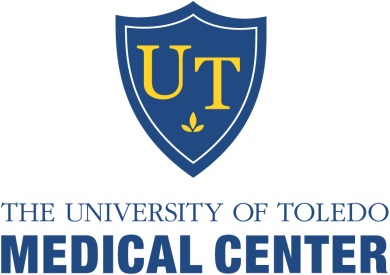 Department of Orthopaedic SurgeryThe University of Toledo is accredited by the ACCME to provide continuing medical education for physicians. The University of Toledo designates this enduring activity for a maximum of 2 AMA PRA Category 1 CreditsTM. Physicians should claim only credit commensurate with the extent of their participation in the activity. Release Date:  ____________		Termination Date July 30, 2022Name: _______________________________________________ Degree: _______________________Specialty: _____________________________________________Address: ___________________________________________________________________________Phone: __________________________________Email (Required):______________________________Learning Objectives: Participants will be able to:Describe common orthopaedic concernsReview new treatment options available for common orthopaedic injuries.April 2020 Orthopaedic Monthly QuestionsPlease check the appropriate answer and mail back to the CME office to receive credit. Bibliographic references: * Common Peroneal Nerve Palsy After Surgery 2014 Jul; 93(7): 609-11 PMID: 24743458 In American Journal of Physical Medicine and Rehabilitation. Guzelkucuk, U; Skempes, D; Kumnerddee, W. *  Diagnosis and Treatment of Chronic Ankle Pain 2011; 60: 335-50 PMID: 21553785*Functional Outcome Following Scapulothoracic Dissociation 2004 Jan; 86 (1): 2-8 PMID: 14711938 In The Journal of Bone and Joint Surgery. Zelle, B; Pape, H; Gerich, T; Garapati, R; Ceylan, B; Krettek, C.*  Prognostic Factors After a Traumatic Hip Dislocation. A Long Term Retrospective Study 2017 Nov-Dec; 61 (6): 367-374 PMID: 28888684* Traumatic Brachial Plexopathy in Athletes: Current Concepts for Diagnosis and Management of Stingers 2019 Sep 15; 27 (18): 677-684 PMID: 30741724 In The Journal of American Academic Orthopaedic Surgeons. Ahearn, B; Starr, H; Seiler, J. To receive CME Credit, you must obtain at least 80% (4/5). _____ Check Payment: Mail ($15 payable to UT-CME) along with completed post-test to: Center for Continuing Medical Education, The University of Toledo, 3000  Arlington Ave, MS #1092, Toledo, OH  43614._____ Credit Card Payment: Email completed post-test to:ContinuingMedEd@utoledo.edu  (include phone # so we can contact you to obtain payment information)What type of injury usually causes a Stinger Burner Injury?Compression of Brachial PlexusTraction of Brachial Plexus Direct Blow to Brachial PlexusAll of the AboveWhat is the most common associated injury with scapulothoracic dissociation?Rib DislocationClavicle FractureRib FractureElbow Dislocation
What are the main muscles supplied by the deep peroneal nerve?
A)    Tibialis Anterior        B)    Extensor Digitorum LongusExtensor Hallucis LongusAll of the AboveWhen you have a patient with a dislocated hip, what is the first thing you should do?Get a CT Scan of the HipGet an MRI of the HipReduce the Dislocated HipGet x-rays of the Knee to rule out associated injuries
What is the function of the peroneus tertius muscle?Eversion and DorsiflexionInversion and DorsiflexionEversion and PlantarflexionInversion and Plantarflexion